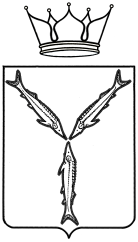 МИНИСТЕРСТВО ТРАНСПОРТА И ДОРОЖНОГО ХОЗЯЙСТВАСАРАТОВСКОЙ ОБЛАСТИПРИКАЗот ______________________ № ________________________г. СаратовО внесении изменений в приказ министерства транспорта и дорожного хозяйства области от 18.07.2014 года № 01-02-08/15 В соответствии с Указом Президента Российской Федерации от 11.04.2014 года № 226 «О национальном плане противодействия коррупции на 2014-2015 годы» и в соответствии с постановлением Правительства Саратовской области от 26.09.2016 года № 521-П «О внесении изменений в постановление Правительства Саратовской области от 22 апреля 2014 года № 246-П» ПРИКАЗЫВАЮ:Внести в приказ министерства транспорта и дорожного хозяйства области от 18.07.2014 года № 01-02-08/15 «О Плане мероприятий министерства транспорта и дорожного хозяйства Саратовской области по реализации антикоррупционной политики на 2014-2016 годы» следующие изменения:в пункте 2 слова «по дорожному комплексу» исключить;приложение к приказу изложить в новой редакции согласно приложению.2. Отделу организационной и кадровой работы ознакомить всех государственных гражданских служащих министерства с настоящим приказом.	          3. Контроль за исполнением настоящего приказа возложить на Балакина Сергея Львовича, заместителя министра транспорта и дорожного хозяйства области.          4. Настоящий приказ вступает в силу со дня его подписания.Министр                                                                                           Н.Н. Чуриков